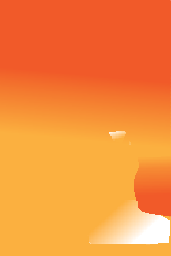 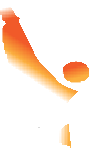 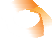 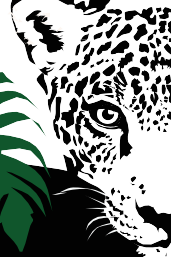 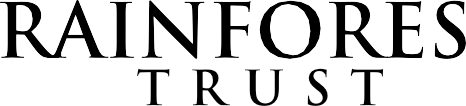 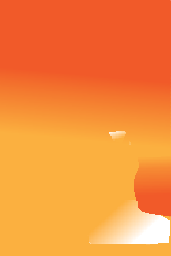 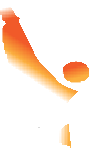 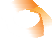 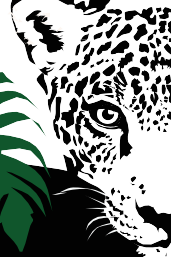 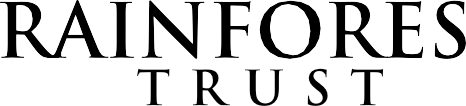 FUNDING APPLICATION FOR SUPPLEMENTARY SUPPORTSupplementary support grants are offered to help address capacity building needs, challenges, or direct threats to protected areas. The fundamental goal of these grants is to ensure the successful management of protected areas by providing support outside full protected area creation grants. Supplementary support grants may be used to address the following needs:• Address a capacity building need that contributes to individual or organizational strengthening• Improve an organization’s ability to successfully manage protected areas• Respond to challenges that inhibit the organization’s ability to create or successfully manage protected areas• Address a direct threat to a protected areaOrganization name and contact information (name, position, email, phone number)Please provide brief detail on the original Rainforest Trust supported project that you are seeking additional support for (original project goals and objectives, timeframe, which Protected Area is being or was created, etc) Description of current threats/challenges, if applicableDescription of how the requested funds benefit your organization and/or protected areaRisks without aid: What are the risks to the project, Protected Area(s), or the organization if the requested funding is not granted?Is assistance, including funding or other support, being requested from other sources? If so, which sources and what type of support?Timeline: When are funds needed and for what timeframe?Funding request: detail the proposed budget for the requested funds belowExpenseJustificationCost CalculationTotal Cost (USD)Example: 2 additional rangersIncreased threats of poaching due to food insecurity2 rangers x $250/month per ranger x 2 months$2,000TOTALTOTALTOTAL